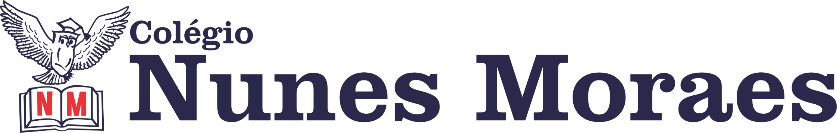 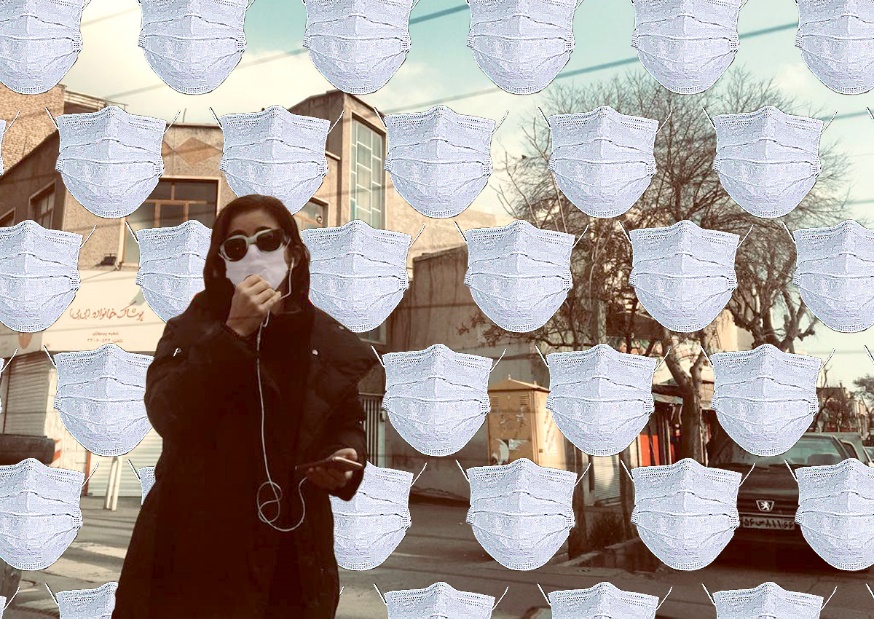 A OMS já incluiu o uso de máscaras pela população como um instrumento para a redução da contaminação pelo coronavírus. Mas lembre-se: elas precisam ser trocadas a cada duas horas. Quando retornar às aulas presenciais, traga máscaras limpas para trocar e um saquinho para guardar as usadas. Que a tarde de aulas seja bastante produtiva. ►1ª AULA: 13h -13:55’ - FÍSICA    –   PROFESSOR  DENILSON SOUSA  CAPÍTULO  11 – COLISÕES MECÂNICAS1° passo: Organize-se com seu material, livro de Física, caderno, caneta, lápis e borracha.  2° passo: Acesse o link disponibilizado no grupo da sala no WhatsApp para a aula na plataforma Google Meet sobre colisões mecânicas.   O professor Denilson vai aguardar 5 minutos para iniciar a apresentação do conteúdo.  Caso não consiga acessar, comunique-se com a   Coordenação e realize as ações abaixo. Somente depois, realize o 3º passo. 1-Abra o arquivo que o professor Denilson colocou no grupo da sala e faça o estudo minucioso das resoluções contidas nele. 2-Anote as suas dúvidas sobre as questões. Quando a videoconferência terminar o professor Denilson vai atender você por meio do WhatsApp. 3-O professor Denilson vai disponibilizar no grupo da sala, um link com a gravação da videoconferência. Assim que possível baixe essa gravação para esclarecer ainda mais a solução das questões.   3° passo: Copie as questões que o professor Denilson resolveu na aula de hoje no meet. Durante a resolução dessas questões o professor Denilson vai tirar dúvidas no grupo de WhatsApp da sala.    *Envie foto dessas atividades  para BETH GIRÃO.  Escreva a matéria, seu nome e seu número em cada página.►2ª AULA: 13:55’-14:50’ - INGLÊS    – PROFESSORA MONNALYSA FONTINELE       CAPÍTULOS 8 AO 11 – ATIVIDADES DE REVISÃO A aula de hoje será dedicada a revisarmos os capítulos 8 ao 11. A atividade será feita pelo portal SAS. Ela tem 20 questões, o que será suficiente para aprofundarmos o que aprendemos.Passo 1 - Acesse o portal SAS;Entre com seu log in e senha;Clique no menu;Clique em avaliações;Avaliações da escola;Escolha a tarefa chamada “atividade de inglês”.Passo 2 - Você terá a aula toda para resolver as questões, pesquisando se caso for necessário. No final da aula, colocarei um gabarito no grupo do whatsapp.A presença será feita pela atividade do portal SAS. ►3ª AULA: 14:50’-15:45’  -INT. TEXTUAL  -  PROFESSORA  TATYELLEN PAIVACAPÍTULO 13 – LINGUAGEM DO CINEMA Etapa 1 - Acesse o link Google Meet disponibilizado no grupo para o início da explicação sobre linguagem do cinema.Caso não consiga acessar, comunique-se com a   Coordenação e assista à videoaula no link abaixo.   DEPOIS realize os passos seguintes.https://youtu.be/kQ9unbuJcu4Etapa 2- Faça a leitura do texto e visualize o trecho do filme "Vidas Secas".Etapa 3- Realize a atividade da seção "Para compreender". - Livro SAS 04  -página 15 (questões 1 e 2)*Envie foto dessas atividades  para BETH GIRÃO.  Escreva a matéria, seu nome e seu número em cada página.Etapa 4 - Atente-se à correção da atividade. Caso não consiga acessar a aula online, confira suas respostas pelo gabarito disponível no portal SAS, anote suas dúvidas e esclareça-as com sua professora na próxima aula.►INTERVALO: 15:45’-16:10’   ►4ª AULA:   16:10’-17:05’ -  BIOLOGIA 1 -    PROFESSOR  GONZAGA MARTINS REVISÃO DOS CAPÍTULOS 1 A 4 – PARA A AV. GLOBAL DE 1ª ETAPAPasso 1 – Acesse este link: https://meet.google.com/  e acompanhe a revisão dos conteúdos significativos para AG de 1ªetapa.O código será fornecido na hora da aula. Caso não consiga acessar, comunique–se a coordenação. Inicie a revisão seguindo o roteiro a seguir. Assista às videoaulas de revisão e estude o conteúdo das páginas indicadas.1. Cap. 1:  Compostos inorgânicos e orgânicos.  – Rever os conteúdos das  páginas  5, 8, 14 e 15. Videoaula sobre o assunto: https://app.portalsas.com.br/sastv/#/channels/1/videos/61382. Cap. 2:  Introdução à Citologia  - Rever os conteúdos das  páginas  25 e 26Videoaula sobre o assunto:https://app.portalsas.com.br/sastv/#/channels/1/videos/6133Cap. 3. Membrana celular e citoplasma   – Rever os conteúdos das  páginas  31, 34, 35, 36 e 40Videoaula sobre o assunto:https://app.portalsas.com.br/sastv/#/channels/1/videos/60544. Cap.4: Núcleo e divisão celular   – Rever os conteúdos das  páginas  53 a 57Videoaula sobre o assunto:https://app.portalsas.com.br/sastv/#/channels/1/videos/6147Passo 2 – Tarefa de Classe: Resolução do exercício no Google formulário. ►5ª AULA:   17:05’ – 18:00’   -   FÍSICA    –   PROFESSOR  DENILSON SOUSA  CAPÍTULO  11 – COLISÕES MECÂNICAS1° passo: Organize-se com seu material, livro de Física, caderno, caneta, lápis e borracha.  2° passo: Acesse o link disponibilizado no grupo da sala no WhatsApp para a aula na plataforma Google Meet sobre colisões mecânicas.   O professor Denilson vai aguardar 5 minutos para iniciar a apresentação do conteúdo.  Caso não consiga acessar, comunique-se com a   Coordenação e realize as ações abaixo. Somente depois, realize o 3º passo. 1-Abra o arquivo que o professor Denilson colocou no grupo da sala e faça o estudo minucioso das resoluções contidas nele. 2-Anote as suas dúvidas sobre as questões. Quando a videoconferência terminar o professor Denilson vai atender você por meio do WhatsApp. 3-O professor Denilson vai disponibilizar no grupo da sala, um link com a gravação da videoconferência. Assim que possível baixe essa gravação para esclarecer ainda mais a solução das questões.   3° passo: Copie as questões que o professor Denilson resolveu na aula de hoje no meet. Durante a resolução dessas questões o professor Denilson vai tirar dúvidas no grupo de WhatsApp da sala.    *Envie foto dessas atividades  para BETH GIRÃO.  Escreva a matéria, seu nome e seu número em cada página.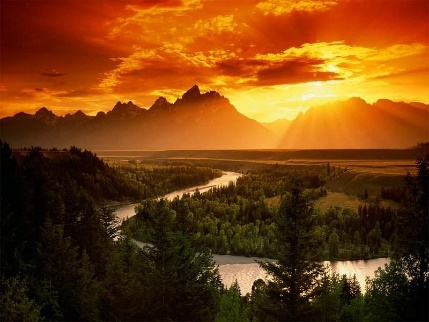                         Finalizamos.      Descanse. 